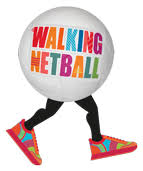 HDNA’S WALKING NETBALL  starting Saturday 11th May at 1.30pmFirth Park, Somerset Drive, Mudgeeraba.Cost: $5 per person per sessionFocuses on fitness and fun for EVERYONE who can no longer play the fast game!WALKING NETBALL USES A MODIFIED VERSION OF THE TRADITIONAL NETBALL RULES:No running or jumpingAn extra step may be takenA player has 4 seconds to throw or shoot the ballWhen defending, a player must be 4 feet away from the opposition playerRolling substitutions are allowed during playWalking Netball is a new program For those who cannot participate in the fast game and want to join the slower game, or just want to learn walking netball.Enjoy the health and social benefits of netball in a welcoming and fun environmentAge and fitness are no barrier HDNA’s program will run for the following dates:11th May / 18th May / 25th May / 1st June / 8th June / 15th June / 22nd June This program may be extended depending on numbers.Enquires: please call Rosemaree Bradford – mobile # 0418 737 862HAPPY WALKING NETBALLING!!!!!!!!!!!!